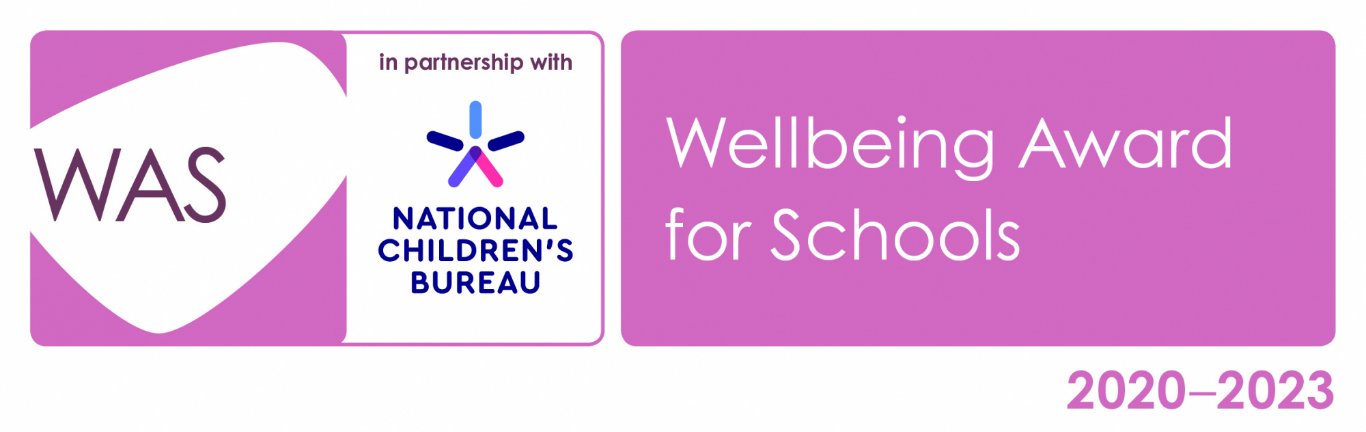 Well Being AwardAt High Bank JIN School, we value the health and well-being of all our students and staff so are excited to announce that we have signed up to the Well-being Award for Schools, administered by Award Place, in partnership with the National Children’s Bureau.We have signed up to this award to further develop our work to promote positive well-being and mental health for the whole school community and gain accreditation for the work we have already done. About the AwardThere are eight objectives to achieve within the Well-being Award Framework, containing several Key Performance Indicators (KPIs) set out within each. The award focuses on ensuring effective practice and provision is in place that promotes the emotional well-being and mental health of both staff and pupils. The award will enable us to develop these practices where necessary and help us to ensure that well-being is embedded in the long-term culture of our school. It will help us to create an ethos where mental health is regarded as the responsibility of all.The award objectivesThe WAS has eight objectives which focus on areas of evaluation, development and celebration of the work of schools in promoting and protecting emotional wellbeing and positive mental health. Each of these areas is further broken down into Key Performance Indicators (KPIs):Objective 1: The school is committed to promoting and protecting positive emotional wellbeing and mental health by achieving the Wellbeing Award for Schools.Objective 2: The school has a clear vision and strategy for promoting and protecting emotional wellbeing and mental health, which is communicated to all involved with the school.Objective 3: The school has a positive culture which regards emotional wellbeing and mental health as the responsibility of all.Objective 4: The school actively promotes staff emotional wellbeing and mental health.Objective 5: The school prioritises professional learning and staff development on emotional wellbeing and mental health.Objective 6: The school understands the different types of emotional and mental health needs across the whole-school community and has systems in place to respond appropriately.Objective 7: The school actively seeks the ongoing participation of the whole-school community in its approach to emotional wellbeing and mental health.Objective 8: The school works in partnerships with other schools, agencies and available specialist services to support emotional wellbeing and mental health.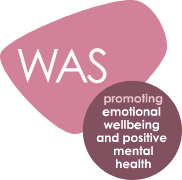 